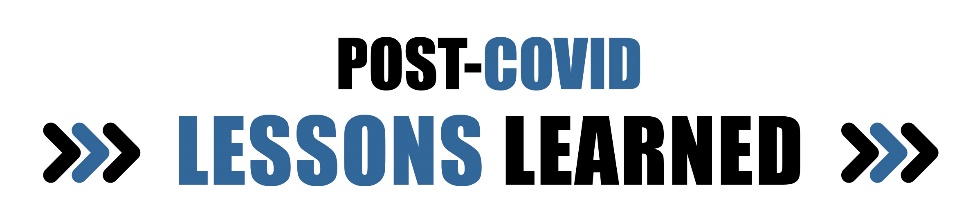 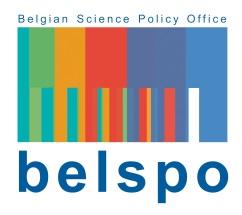 ANNUAL NETWORK REPORTPOST-COVID PROGRAMMEBuilding an evidence base and lessons learned for future preparednessPROJECT ACRONYM_____________________________________________________________________________REPORTING PERIOD: DD/MM/YY - DD/MM/YY[CONTRACT NR] PROJECT TITLE [Name SURNAME of coordinator][Institution][e-mail][phone][Name SURNAME of PARTNER 2] – [Institution][Name SURNAME of PARTNER 3] – [Institution]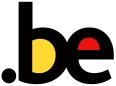 NETWORK1.1. COORDINATOR (PARTNER 1)Name and Institution : …1.2. OTHER PARTNERSName and Institution : …Name and Institution : …Name and Institution : …………..1.3. AUTHORS OF THIS REPORTName and Institution : …Name and Institution : …Name and Institution : …………..PROJECT WEBSITE, SOCIAL MEDIA …EXECUTIVE SUMMARY OF THis REPORTREPORT on ACHIEVED WORKDetailed description of the achieved work and tasks since the previous report. INTERMEDIARY RESULTSDetailed description of the deliverables completed since the previous report.PRELIMINARY CONCLUSIONS AND RECOMMENDATIONSFUTURE PROSPECTS AND PLANNINGOverview of the foreseen activities and planning for the next reporting period, taking into account the current state of the work and the intermediary results.FOLLOW-UP COMMITTEE COMPOSITION AND ROLEIf your answer is YES, please fill out following table. Otherwise, delete tables A. COMPOSITION and B. WAY OF WORKING.COMPOSITIONWAY OF WORKING AND OBJECTIVE OF THE COMMITTEE(Including frequency of the meeting, communication channels, …)MEETINGS AND DECISIONS TAKEN IN CONCERTATION WITH THE FOLLOW-UP COMMITTEEDuplicate the table below as needed.VALORISATION ACTIVITIES9.1. PUBLICATIONS9.2. PARTICIPATION/ORGANISATION OF (inter)national SEMINARS, CONFERENCES, …Oral presentations, posters… and/or organisation of workshops, conferences, etc.Duplicate table as needed.9.3. SUPPORT TO DECISION MAKING (IF APPLICABLE)9.4. OTHERENCOUNTERED PROBLEMS AND SOLUTIONSEncountered problems/obstacles, implemented and/or considered solutions, if any.REMARKS AND SUGGESTIONSConcerning for example: the coordination, the use or valorisation of the results, personnel change …The Annual Network Report is drawn up annually by the Coordinator for the entire network and sent by the coordinator to the address: post-covid@belspo.be on the dates set in article 4 of annex I to the contract. It presents the state of progress and achievements of the research, as well as forecasts for the following of the project. This information refers explicitly to the tasks and the project schedule defined in articles 2 and 3 of annex I. It also informs of any modification* of the data included in the initial reports and gives the list of publications and missions carried out during the past year. This template can be completed in French, Dutch or English.*Modifications compared to previous reports regarding personnel in charge and at the disposal of the project should be completed by the concerned individual partner in the separate form “Annual Report Personnel” to be downloaded from the website. To be completed conform the instructions given in the Initial Report.[Website][Facebook][Instagram][YouTube]…A. Has the composition and/or role of the Follow-up Committee changed?YesNo[First Name] [LAST NAME][Title], [function][Email][Phone][Website][Role and contribution to the Follow-up Committee][First Name] [LAST NAME][Title], [function][Email][Phone][Website][Role and contribution to the Follow-up Committee][First Name] [LAST NAME][Title], [function][Email][Phone][Website][Role and contribution to the Follow-up Committee][First Name] [LAST NAME][Title], [function][Email][Phone][Website][Role and contribution to the Follow-up Committee]DateMeetingParticipantsDecision(s)DateName of EventType of EventNationalInternationalInternationalInternationalContribution as…OrganizerSpeakerAttendantParticipant(s)InstitutionContribution